COURSE TEXTBOOK LIST INFORMATION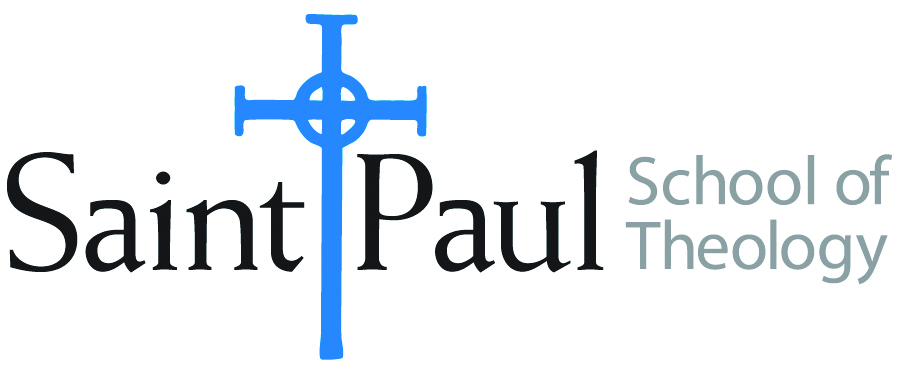 FACULTY INSTRUCTIONSFACULTY INSTRUCTIONSSTUDENT INSTRUCTIONS(Both Campuses)STUDENT INSTRUCTIONS(Both Campuses)For each semester taught, faculty should complete and submit a new form each time the course is taught and returned. Forms are due by the first day of registration for a given term.  DESKCOPY – ordered by faculty and adjuncts at a $200 max for 1st time use of text per course.  Please fill out an Expense Reimbursement Form, attach all actual/delivered receipts, return via email or mail, and this should be reimbursed with your first stipend payment (or next payroll payment)For each semester taught, faculty should complete and submit a new form each time the course is taught and returned. Forms are due by the first day of registration for a given term.  DESKCOPY – ordered by faculty and adjuncts at a $200 max for 1st time use of text per course.  Please fill out an Expense Reimbursement Form, attach all actual/delivered receipts, return via email or mail, and this should be reimbursed with your first stipend payment (or next payroll payment)Students may acquire textbooks by ordering online via Amazon or other book retailer and having books shipped to them.  Regardless of shopping / ordering method, students may check Cokesbury online for discount on text and certain texts may be sent free delivery. Students may acquire textbooks by ordering online via Amazon or other book retailer and having books shipped to them.  Regardless of shopping / ordering method, students may check Cokesbury online for discount on text and certain texts may be sent free delivery. COURSE INSTRUCTOR(S)Nancy R. Howell and Adam HamiltonNancy R. Howell and Adam HamiltonNancy R. Howell and Adam HamiltonCOURSE NUMBER & SECTIONCHL 514 HYB CHL 514 HYB CHL 514 HYB COURSE NAMELeading across DifferenceLeading across DifferenceLeading across DifferenceCOURSE SEMESTER & YEAR  Spring 2021Spring 2021Spring 2021DATE OF SUBMISSIONOctober 20, 2020October 20, 2020October 20, 2020BOOK TITLE and EDITION(include subtitle if applicable)BOOK TITLE and EDITION(include subtitle if applicable)AUTHOR(S)# of PAGES to be readPUBLISHER and  DATE13-Digit ISBN(without dashes)LIST PRICE(est)1When the Center Does Not Hold: Leading in an Age of PolarizationBrubaker, David R.138Fortress Press,20199781506453057$14.002Seeing Grey in a World of Black and White: Thoughts on Religion, Morality, and PoliticsHamilton, Adam265Abingdon Press, 20129781426766626$16.003Fratelli Tutti: On Fraternity and Social FriendshipPope Francis144Twenty-Third Publications, November 20209781627855945$10.004The Gospel among Religions: Christian Ministry, Theology, and Spirituality in a Multifaith WorldBrockman, David R.,  and Habito, Ruben L. F.256Orbis Books,20109781570758997$28.005re: MIX: Transitioning Your Church to Living ColorDeYmaz, Mark &Whitesel, Bob116Abingdon Press,20169781630886929$16.006Coming Together in the 21st Century, revised, expanded edition**Students in consultation with Howell may substitute a book relevant to both this course and the praxis thesis.DeYoung,Curtiss Paul256 Judson Press,20099780817015640$19.007N.B.: eBooks and Kindle versions are permitted. This list includes paperback prices.TOTAL Number of Pages to Be ReadTOTAL Number of Pages to Be Read1175